Как записать ребенка в три детских сада сразуРодители стараются отдать ребенка в детский сад, даже если есть бабушка, и она рада посидеть с внуком. В садике ребенка правильно покормят, научат соблюдать режим, подготовят к школе. А еще он будет играть с другими детьми и учиться общаться. А родители могут отдохнуть или заняться работой.Важно найти подходящий детский сад: близко к дому, с ремонтом и с хорошими воспитателями. Кроме того, в этот сад нужно еще и попасть.Вокруг детсадов куча мифов: кто-то считает, что попасть туда можно только за деньги или через связи; другие уверены, что отдавать детей можно только в частные сады; третьи уверены, что очередь в сады длиннее, чем очередь на бесплатное жилье. Все это — от невежества. Давайте разбираться вместе с редактором портала gosuslugi.ru Сашей Волковой.Если коротко, то:1. Сады — не резиновые. Нужно встать в очередь.2. Озаботиться садом нужно заранее.3. Сады — нормальные. Их контролирует государство.4. Запись в сад через интернет на госуслугах имеет ту же силу, что и запись через управление образования.По какому принципу берут в садОзаботьтесь местом в сад заранее.В любом саду ограниченное число мест. Сколько детей выпускают летом, столько же в него берут в августе. Принимают по очереди: кто раньше записался, тому раньше предложат место. Привилегии только у льготников. Они в очереди продвигаются быстрее. Чтобы не остаться без места, занимайте  очередь заранее. Идеально — как только получите свидетельство о рождении и свидетельство о регистрации по месту жительства ребенка. Записаться в сад можно двумя способами: лично через управление образования или удаленно через госуслуги. Оба варианта имеют одинаковую силу.Главное: занимайте очередь в сады заранее. Можно — с рождения.Вариант 1: Записать через управление образованияЗанять очередь в детский сад можно в управлении образования. Эта организация защищает права несовершеннолетних, в том числе — ведет списки по детсадам и школам. Подайте заявление. Для этого нужно узнать расписание. Потом заполнить заявление и показать оригиналы документов: паспорт, свидетельство о рождении и свидетельство о регистрации по месту жительства ребенка. После этого вам будет выдан талон-приглашение с указанием даты и времени приема.Но в управление образования можно прийти не только лично. Все отделы подключены к электронным госуслугам — занять очередь в детский сад можно на сайте госуслуг. Электронные госуслуги имеют ту же силу, что и личный поход в управление образования, но ускоряют подачу документов.Вариант 2. Записать через портал госуслугЧтобы встать в очередь в садик через gosuslugi.ru, нужно сначала зарегистрироваться, потом заполнить заявление. Далее просто следим, как продвигается очередь. Все это делается в итернете, а важные новости придут по электронной почте. Заявление через госуслуги имеет ту же силу, что и поход в управление образования.Шаг 1. Зарегистрируйтесь на портале. Зайдите на gosuslugi.ru, укажите имя, электронную почту и телефон. А потом — паспортные данные и номер СНИЛС. Если хотите попробовать новую версию госуслуг — зайдите на http://beta.gosuslugi.ru.Главное: не поленитесь и подтвердите личность на госуслугах. Это потом поможет с очень многими документами и сэкономит кучу времени на походах в ведомства.Шаг 2. Заполните заявление: зайдите на сайт госуслуг под своим логином и паролем, выберите «Запись в детский сад». Заполните заявление и прикрепите к нему фотографии  документов: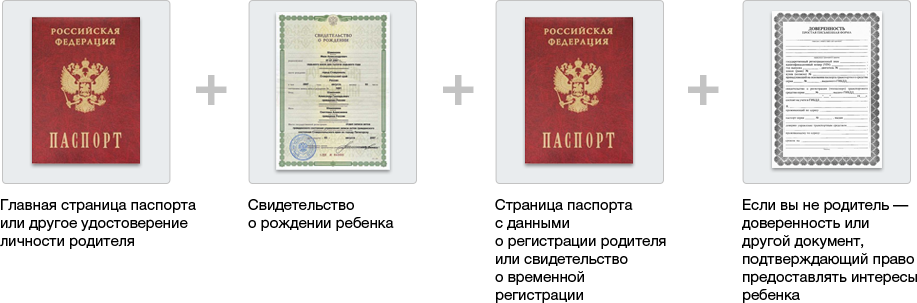 Кроме того, вы можете прикрепить:документ, подтверждающий право на внеочередное предоставление места в садике;медицинскую справку, что ребенку нужно в оздоровительную группу;заключение комиссии по поводу компенсирующей группы.Выберите три сада, которые нравятся больше всего — в них место для вас будут искать в первую очередь. Если к сроку свободных мест не окажется, вам предложат другой сад на замену. Если вы не знаете, какие сады выбрать — нужно будет озаботиться этим вопросом заранее: зайти на сайт управления образования и ознакомиться с информацией по желаемым дошкольным учреждениям.3. Проверяйте статус заявления раз в полгода-год: заходите на сайт госуслуг и смотрите, как продвигается очередь. Но не волнуйтесь, важные новости вы точно не пропустите — их присылают письмом по электронной почте.В записи через госуслуги хорошо то, что если вы неправильно что-то заполнили или появилась какая-то другая проблема — вам не надо повторно идти в управление образования. Большинство вопросов можно решить сразу через госуслуги, в пределах одного-двух дней. Главное: ваше заявление на госуслугах имеет юридическую силу. В случае проблем или конфликтов вы сможете опираться на него.Делитесь опытомЕсли вы уже водите ребенка в садик — расскажите, как вы записывались, что делали и с какими трудностями столкнулись. Растите большими!